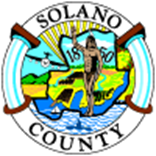 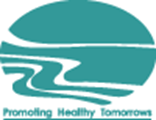 Signature						Date SignedPrint Reviewer’s Name					Reviewer’s SignatureSubmit your form to:Solano County Health & Social Services DepartmentBehavioral Health Division – MHSA Unit275 Beck Avenue, MS 5-250Fairfield, CA 94533E-mail: 	SolanoMHSA@solanocounty.com Fax: 	707-421-6619Contact InformationContact InformationContact InformationContact Information I wish to remain anonymousNameNameTelephone NumberStreet AddressCityStateZip CodeE-mail AddressE-mail AddressE-mail AddressE-mail AddressDescribe the issue you would like addressed and please be specific (You may attach a separate sheet if more space is needed).Describe the issue you would like addressed and please be specific (You may attach a separate sheet if more space is needed).Describe the issue you would like addressed and please be specific (You may attach a separate sheet if more space is needed).Describe the issue you would like addressed and please be specific (You may attach a separate sheet if more space is needed).What is your proposed solution?What is your proposed solution?What is your proposed solution?What is your proposed solution?For Office Use ONLYFor Office Use ONLYFor Office Use ONLYFor Office Use ONLYIssue Taken By (Employee Name)Issue Taken By (Employee Name)Date Issue Was ReceivedDate Issue Was ReceivedResolution Status: In Review Approved Not ApprovedDate of Status: Actions Taken/Comments:Actions Taken/Comments:Actions Taken/Comments:Actions Taken/Comments:Reason(s) for Decision:Reason(s) for Decision:Reason(s) for Decision:Reason(s) for Decision: